Proiect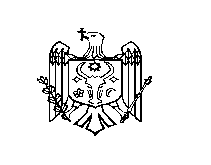 DECIZIE nr. 4/20din 17 septembrie 2020 Cu privire la demisia din funcția de administratoral ÎM Biroul de proiectări, prospecțiuni și serviciiÎn temeiul cererii depuse;În conformitate cu prevederile art. 81 alin. 1, lit. b) și art. 85 alin.(41) din Codul Muncii nr. 154-XV din 28.03.2003, cu modificările și completările ulterioare;În baza art. 43 alin (2) şi art. 46 din Legea nr. 436 din 28 decembrie 2006 privind administraţia publică locală, Consiliul raional Ştefan Vodă DECIDE:1. Se ia act de cunoștință cu dispoziția președintelui raionului nr. 74-p din 19 iunie 2020 cu privire la demisionarea doamnei Lidia Filipovici, din funcția de administrator al ÎM Biroului de proiectări, prospecțiuni și servicii.2. Președintele raionului (Vasile Maxim), până la ședința imediat următoare a Consiliului raional Ștefan Vodă, va institui un grup de lucru pentru examinarea oportunității funcționării în continuare a ÎM Biroului de proiectări, prospecțiuni și servicii, iar concluziile vor fi prezentate la ședința în plen.3. Controlul executării prezentei decizii se atribuie dlui Vasile Maxim, preşedinte al raionului Ştefan Vodă.4. Prezenta decizie se aduce la cunoştinţă:Oficiului teritorial Căuşeni al Cancelariei de Stat;ÎM Biroul de proiectări, prospecțiuni și servicii;Persoanelor nominalizate;Prin publicarea pe pagina web a Consiliului raional Ștefan Vodă.Preşedintele şedinţei                                                                              Contrasemnează:    Secretarul Consiliului raional                                                                 Ion Ţurcan REPUBLICA MOLDOVACONSILIUL RAIONAL ŞTEFAN VODĂ